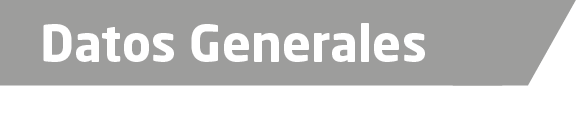 Nombre Omar Alarcón Salas.Grado de Escolaridad LicenciaturaCédula Profesional (Licenciatura) 7987187Teléfono de Oficina 921 215 3877Correo Electrónico unidadintegralcoatzacoalcosveracruz@hotmail.comDatos GeneralesFormación Académica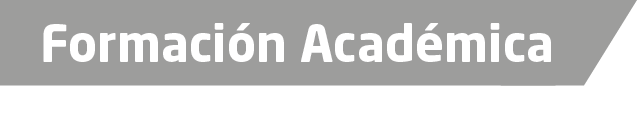 2008-2012Instituto Educativo de la Cuenca del Papaloapan.Trayectoria Profesional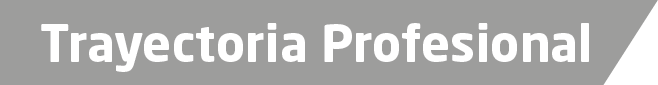 2011-2011Prácticas profesionales en el DIF municipal de José Azueta, Ver., Departamento Jurídico.2012-2016Asesor jurídico y Abogado particular, Loma Bonita, Oaxaca.2015-2016Catedrático de Derecho en la Universidad Popular Autónoma Veracruzana.2016-2017Fiscal Tercero en la Unidad Integral de Procuración de Justicia del XXI Distrito Judicial en Coatzacoalcos, Ver. Sub Unidad Cosoleacaque, Ver. d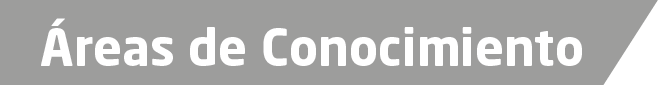 Derecho CivilDerecho Penal